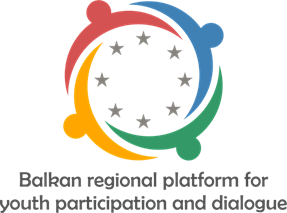 PRIJAVNI LISTRadionica “Moj grad – grad mladih” Mostar, 07. i 08./07./2016.Molimo pošaljite popunjen prijavni list na info-point@ldamostar.org, najkasnije do 07/07/2016.Hvala Ime i prezimeUniverzitet/srednja škola (precizirati)E-mail adresaTelefonPosebne potrebe, napomene